Приложение 13 к Нормам и правилам в области промышленной безопасности«Инструкция по комплексному обеспыливанию воздуха» (пункт 8.5)Пропускная способность забойного водопровода Q из рукавов диаметром 25 мм: L - длина водопровода, м; α - угол наклона выработки, град.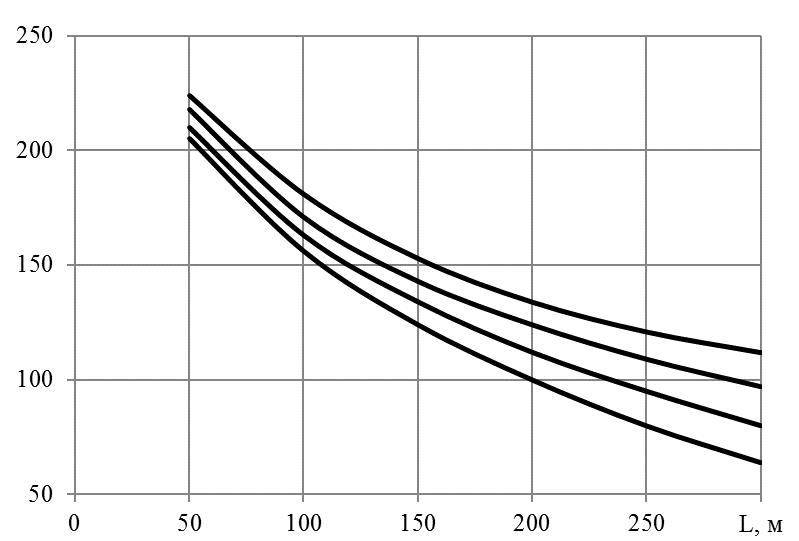 